Référence:	e13*2007/46*2198*00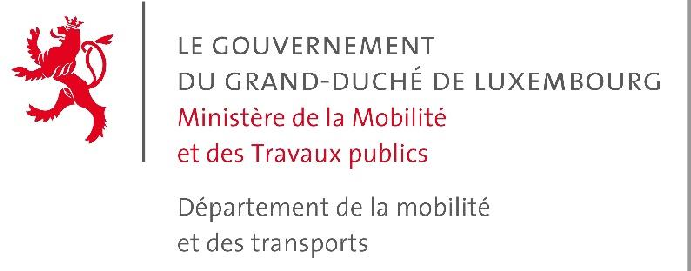 SOCIÉTÉ NATIONALE DE CERTIFICATION ET D'HOMOLOGATIONs.à r.l.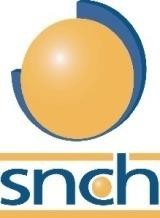 Registre de Commerce:  B 27180L-5201 SandweilerAnnexes:	- Rapport technique- Fiche de renseignements du constructeur	Luxembourg, le 16 août 2019FICHE DE RÉCEPTION CE PAR TYPE DE VÉHICULEEC VEHICLE TYPE-APPROVAL CERTIFICATECommunication concernant:Communication concerning:d'un type de:of a type of:la réception CEEC type-approval l’extension de la réception CEextension of EC type approvalle refus de la réception CErefusal of EC type-approvalle retrait de la réception CEwithdrawal of EC type-approvalvéhicule completcomplete vehiclevéhicule complétécompleted vehiclevéhicule incompletincomplete vehiclevéhicule avec variantes complètes et incomplètesvehicle with complete and incomplete variantsvéhicule avec variantes complétées et incomplètesvehicle with completed and incomplete variantsen vertu de la Directive 2007/46/CEtelle que modifiée en dernier lieu par la directive ..../.../CE / le Règlement (UE) N° 2017/2400with regard to Directive 2007/46/ECas last amended by Directive ..../.../EC / Regulation (EU) N° 2017/2400Numéro de réception CE:EC type-approval number:	e13*2007/46*2198*00Raison de l'extension:Reason for extension:	not applicableSECTION ISECTION IMarque (raison sociale du constructeur):Make (trade name of manufacturer):	GTMC Entertainment LtdType:Type:	GTM1Dénomination(s) commerciale(s):Commercial name(s):Chris trailers O1 Retail trailerMoyens d'identification du type, s'il est indiqué sur le véhicule:Means of identification of type, if marked on thevehicle:	VINEmplacement de ce marquage:Location of that marking:	cold punched on the right hand side of the chassisCatégorie de véhicule:Category of vehicle:	O1Raison sociale et adresse du constructeur du véhicule complet/complété:Company name and address of manufacturer of the complete/completed vehicle:GTMC Entertainment Ltd 10 Wrigley Fold MiddletonManchesterUnited Kingdom M24 5XA0.5.1	Dans le cas de véhicules réceptionnés en plusieurs étapes, raison sociale et adresse du constructeur du véhicule de base/du véhicule au(x) stade(s) antérieur(s):For multi-stage approved vehicles, company name and address of the manufacturer of the base/previousstage(s) vehicle:	not applicableNom et adresse de l'atelier/des ateliers de montage:Name(s) and address(es) of assembly plant(s):Nantong Maiche Machinery Manufacturing Co Ltd No 999-19 Gangxi avenueBaochang Town Haimen NantongPeoples republic of ChinaNom et adresse du mandataire du constructeur (le cas échéant):Name and address of the manufacturer's representative(if any):	not applicableSECTION IISECTION IILe soussigné, certifie par la présente l'exactitude de la description du constructeur dans la fiche de renseignements en annexe relative au(x) véhicule(s) décrit(s) ci-dessus [un (des) échantillon(s) ayant été choisi(s) par les autorités compétentes en matière de réception CE, et présenté(s) par le constructeur en tant que prototype(s) du type de véhicule], ainsi que l'applicabilité au type du véhicule des résultats d'essai en annexe.The undersigned hereby certifies the accuracy of manufacturer's description in the attached information document of the vehicle(s) described above [(a) sample(s) having been selected by the EC type-approval authority and submitted by the manufacturer as prototype(s) of the vehicle type] and that the attached test results are applicable to the vehicle type.Véhicules/variantes complets/complètes et complété(e)s:For complete/completed vehicles/variants:Le type de véhicule satisfait/ne satisfait pas aux exigences techniques de tous les actes réglementaires pertinents visés aux annexes IV et XI de la directive 2007/46/CE:The vehicle type meets/does not meet the technical requirements of all the relevant regulatory acts as prescribed in Annex IV and XI to Directive 2007/46/EC:The vehicle type meets the technical requirements of all relevant regulatory acts as prescribed in Annex IV of Directive 2007/46/EC.Véhicules/variantes incomplets/incomplètes:For incomplete vehicles/variants:Le type de véhicule satisfait/ne satisfait pas aux exigences techniques des actes réglementaires figurants sur le tableau à la page 2:The vehicle type meets/does not meet the technical requirements of the regulatory acts listed in the table onside 2:	not applicable.La réception est accordée/refusée/retirée.The approval is granted/refused/withdrawn.	the approval is grantedLa réception est accordée conformément à l'article 20 et elle expire le:The approval is granted in accordance with Article 20and the validity of the approval is thus limited to:	not applicableLieu:Place:	LuxembourgSignature:Signature:Pour le Ministre de la Mobilité	Pour la SNCH et des Travaux publics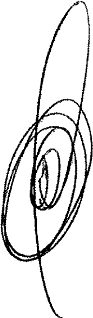 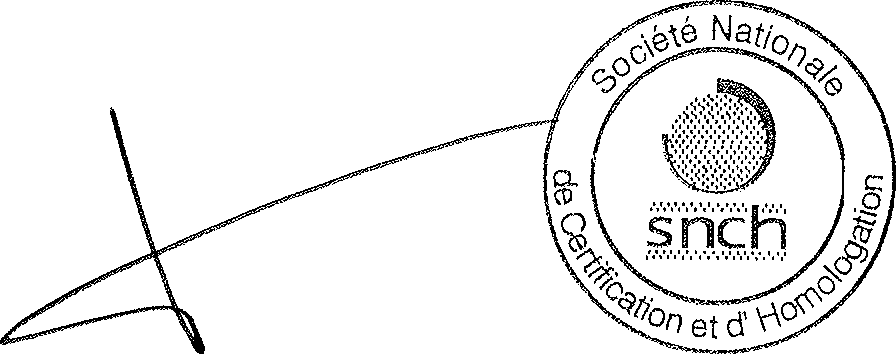 Alain DISIVISCOUR	Luc SCHMITTConseiller	Quality Risk Manager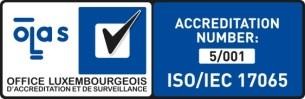 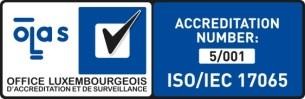 Date:Date:	16 août 2019Annexes:Attachments:Dossier de réception. Information packageRésultats d'essai (annexe VIII). Test results (see Annex VIII)Nom(s) et spécimen(s) de la signature de la (des) personne(s) habilitée(s) à signer les certificats de conformité, ainsi qu'une indication de sa (leur) fonction dans l'entreprise.Name(s) and specimen(s) of the signature(s) of the person(s) authorised to sign certificates of conformity and a statement of their position in the company.NB:NB:Si ce modèle est utilisé pour une réception en application des articles 20, 22 ou 23, il ne peut pas porter l'intitulé "fiche de réception CE par type de véhicule" sauf:If this model is used for type-approval pursuant to Articles 20, 22 or 23, it may not bear the heading "EC vehicle type-approval certificate" except:dans le cas visé à l'article 20, lorsque la Commission a décidé de permettre à un État membre d'octroyer une réception conformément à la présente directive.in the case mentioned in article 20 where the Commission has decided to allow a Member State to grant a type-approval in accordance with this directive.Dans le cas de véhicules de la catégorie M1, réceptionnés conformément à la procédure prévue à l'article 22.in the case of vehicles of category M1, type-approved according to the procedure prescribed in Article 22